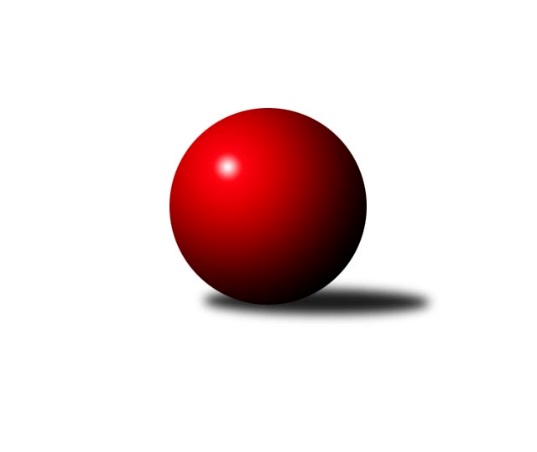 Č.9Ročník 2022/2023	27.11.2022Nejlepšího výkonu v tomto kole: 1314 dosáhlo družstvo: SK Baník Ratíškovice BJihomoravský KP dorostu 2022/2023Výsledky 9. kolaSouhrnný přehled výsledků:SKK Dubňany 	- KK Vyškov	4:0	1176:1084	5.0:1.0	27.11.SK Baník Ratíškovice A	- TJ Sokol Husovice	4:0	1208:912	6.0:0.0	27.11.SK Baník Ratíškovice B	- TJ Sokol Vracov B	3:1	1314:1067	5.0:1.0	27.11.TJ Lokomotiva Valtice  	- KK Slovan Rosice	3:1	971:949	4.0:2.0	27.11.KK Moravská Slávia Brno	- SK Podlužan Prušánky 	2:2	1180:1186	4.0:2.0	27.11.Tabulka družstev:	1.	SK Baník Ratíškovice A	9	8	1	0	32.0 : 4.0 	42.5 : 11.5 	 1245	17	2.	SK Baník Ratíškovice B	9	6	3	0	26.0 : 10.0 	35.5 : 18.5 	 1251	15	3.	TJ Lokomotiva Valtice 	8	6	1	1	21.0 : 10.0 	25.0 : 21.0 	 1078	13	4.	SKK Dubňany	9	5	1	3	22.0 : 14.0 	33.0 : 21.0 	 1173	11	5.	SK Podlužan Prušánky	9	3	2	4	17.0 : 19.0 	29.5 : 24.5 	 1100	8	6.	KK Vyškov	9	3	2	4	16.0 : 20.0 	23.0 : 31.0 	 1077	8	7.	KK Moravská Slávia Brno	8	3	1	4	13.0 : 19.0 	24.0 : 24.0 	 1114	7	8.	KK Slovan Rosice	9	2	1	6	14.0 : 22.0 	23.0 : 31.0 	 1055	5	9.	TJ Sokol Husovice	8	1	0	7	5.0 : 27.0 	10.5 : 37.5 	 937	2	10.	TJ Sokol Vracov B	8	0	0	8	5.0 : 26.0 	10.0 : 36.0 	 923	0Podrobné výsledky kola:	 SKK Dubňany 	1176	4:0	1084	KK Vyškov	Patrik Jurásek	 	 199 	 195 		394 	 1:1 	 390 	 	192 	 198		Žaneta Žampachová	Jan Nedvědík	 	 206 	 181 		387 	 2:0 	 377 	 	198 	 179		Milan Zaoral	Tomáš Goldschmied	 	 215 	 180 		395 	 2:0 	 317 	 	157 	 160		Anna Peckovározhodčí: Pavel HolomekNejlepší výkon utkání: 395 - Tomáš Goldschmied	 SK Baník Ratíškovice A	1208	4:0	912	TJ Sokol Husovice	David Kotásek	 	 199 	 215 		414 	 2:0 	 306 	 	140 	 166		Klaudie Kittlerová	Alexandr Lucký	 	 197 	 195 		392 	 2:0 	 273 	 	142 	 131		Kristýna Matoušková	Tomáš Květoň	 	 206 	 196 		402 	 2:0 	 333 	 	167 	 166		Tomáš Hudecrozhodčí:  Vedoucí družstevNejlepší výkon utkání: 414 - David Kotásek	 SK Baník Ratíškovice B	1314	3:1	1067	TJ Sokol Vracov B	Kristýna Ševelová	 	 212 	 215 		427 	 1:1 	 431 	 	203 	 228		Jakub Valko	Martina Koplíková	 	 236 	 213 		449 	 2:0 	 385 	 	197 	 188		Jakub Šťastný	Taťána Tomanová	 	 220 	 218 		438 	 2:0 	 251 	 	131 	 120		Michal Školudrozhodčí:  Vedoucí družstevNejlepší výkon utkání: 449 - Martina Koplíková	 TJ Lokomotiva Valtice  	971	3:1	949	KK Slovan Rosice	Eliška Řezáčová	 	 168 	 153 		321 	 2:0 	 274 	 	156 	 118		Dan Šrámek	Romana Škodová	 	 195 	 178 		373 	 2:0 	 302 	 	127 	 175		Matěj Tesař	Tamara Novotná	 	 146 	 131 		277 	 0:2 	 373 	 	184 	 189		Adam Šoltésrozhodčí: Josef VařákNejlepšího výkonu v tomto utkání: 373 kuželek dosáhli: Romana Škodová, Adam Šoltés	 KK Moravská Slávia Brno	1180	2:2	1186	SK Podlužan Prušánky 	Adam Kopal	 	 190 	 199 		389 	 2:0 	 380 	 	187 	 193		Martin Imrich	Ludvík Vala	 	 201 	 213 		414 	 1:1 	 434 	 	199 	 235		Anna Poláchová	Alena Kulendiková	 	 193 	 184 		377 	 1:1 	 372 	 	182 	 190		Radek Ostřížekrozhodčí:  Vedoucí družstevNejlepší výkon utkání: 434 - Anna PoláchováPořadí jednotlivců:	jméno hráče	družstvo	celkem	plné	dorážka	chyby	poměr kuž.	Maximum	1.	Martina Koplíková 	SK Baník Ratíškovice B	444.42	303.9	140.5	5.8	3/4	(503)	2.	Kristýna Ševelová 	SK Baník Ratíškovice B	441.46	302.1	139.3	6.9	4/4	(479)	3.	Patrik Jurásek 	SKK Dubňany 	427.25	297.4	129.9	8.1	4/5	(485)	4.	Zbyněk Škoda 	TJ Lokomotiva Valtice  	425.38	302.6	122.8	7.0	4/5	(448)	5.	Tomáš Květoň 	SK Baník Ratíškovice A	424.85	290.0	134.9	7.6	4/5	(435)	6.	Vojtěch Toman 	SK Baník Ratíškovice A	423.47	293.8	129.7	6.5	5/5	(452)	7.	Ludvík Vala 	KK Moravská Slávia Brno	417.07	303.7	113.4	10.7	3/4	(428)	8.	Anna Poláchová 	SK Podlužan Prušánky 	416.50	286.5	130.0	9.1	6/6	(474)	9.	David Kotásek 	SK Baník Ratíškovice A	414.00	286.7	127.3	8.4	4/5	(457)	10.	Adam Šoltés 	KK Slovan Rosice	408.08	282.6	125.5	10.8	6/6	(439)	11.	Taťána Tomanová 	SK Baník Ratíškovice B	398.60	286.5	112.1	7.8	4/4	(438)	12.	Jakub Valko 	TJ Sokol Vracov B	392.08	282.2	109.9	14.8	6/6	(431)	13.	Romana Škodová 	TJ Lokomotiva Valtice  	386.73	281.5	105.2	14.2	5/5	(409)	14.	Martin Imrich 	SK Podlužan Prušánky 	383.67	279.6	104.1	13.0	6/6	(449)	15.	Josef Šesták 	SKK Dubňany 	368.40	265.9	102.5	16.4	5/5	(387)	16.	Tomáš Jančík 	SKK Dubňany 	367.00	267.1	99.9	14.1	4/5	(376)	17.	Milan Zaoral 	KK Vyškov	366.38	264.3	102.1	15.8	4/5	(377)	18.	Jaromír Doležel 	KK Moravská Slávia Brno	361.44	257.3	104.1	16.9	4/4	(382)	19.	Radek Ostřížek 	SK Podlužan Prušánky 	358.90	257.7	101.2	15.0	5/6	(435)	20.	Jakub Rauschgold 	TJ Sokol Husovice	357.67	271.0	86.7	17.7	3/4	(368)	21.	Adam Kopal 	KK Moravská Slávia Brno	355.25	254.2	101.1	16.0	4/4	(405)	22.	Žaneta Žampachová 	KK Vyškov	354.48	257.2	97.3	14.6	5/5	(395)	23.	Dan Šrámek 	KK Slovan Rosice	344.58	250.3	94.3	18.6	6/6	(391)	24.	Jakub Šťastný 	TJ Sokol Vracov B	339.58	251.0	88.6	20.2	6/6	(385)	25.	Klaudie Kittlerová 	TJ Sokol Husovice	320.75	229.8	90.9	19.6	4/4	(382)	26.	Tamara Novotná 	TJ Lokomotiva Valtice  	320.38	231.3	89.1	20.8	4/5	(395)	27.	Matěj Tesař 	KK Slovan Rosice	297.63	223.6	74.0	29.1	4/6	(332)	28.	Tomáš Hudec 	TJ Sokol Husovice	290.17	211.7	78.5	27.0	3/4	(333)		Dan Vejr 	KK Moravská Slávia Brno	444.50	311.5	133.0	9.0	1/4	(471)		Kryštof Čech 	SK Podlužan Prušánky 	427.00	303.0	124.0	8.5	1/6	(449)		Tomáš Goldschmied 	SKK Dubňany 	410.20	298.5	111.7	12.3	3/5	(434)		Alexandr Lucký 	SK Baník Ratíškovice A	380.75	273.5	107.3	14.5	2/5	(392)		Dominik Valent 	KK Vyškov	378.00	269.5	108.5	13.5	2/5	(388)		Adam Macek 	SKK Dubňany 	370.00	254.0	116.0	16.0	1/5	(370)		Jan Nedvědík 	SKK Dubňany 	368.00	268.0	100.0	18.0	1/5	(387)		Viktorie Nosálová 	SK Baník Ratíškovice B	363.50	269.5	94.0	13.5	1/4	(381)		Jakub Sáblík 	KK Vyškov	354.33	257.8	96.5	16.3	3/5	(377)		Anna Pecková 	KK Vyškov	348.33	255.0	93.3	18.7	3/5	(405)		Marie Kobylková 	SK Baník Ratíškovice B	343.00	258.0	85.0	23.0	1/4	(343)		Alena Kulendiková 	KK Moravská Slávia Brno	340.00	271.5	68.5	19.0	2/4	(377)		Laura Jaštíková 	SK Baník Ratíškovice B	329.00	242.0	87.0	16.0	1/4	(329)		Alžběta Vaculíková 	TJ Lokomotiva Valtice  	325.33	247.0	78.3	19.0	3/5	(343)		Tomáš Hlaváček 	KK Slovan Rosice	322.33	240.3	82.0	20.8	3/6	(374)		Eliška Řezáčová 	TJ Lokomotiva Valtice  	321.00	250.0	71.0	30.0	1/5	(321)		Tomáš Pechal 	TJ Sokol Vracov B	311.00	238.0	73.0	23.0	1/6	(311)		Matěj Lízal 	TJ Sokol Vracov B	310.50	239.5	71.0	22.5	2/6	(344)		Tereza Hronová 	TJ Sokol Husovice	307.00	232.0	75.0	27.0	1/4	(307)		Adéla Hronová 	TJ Sokol Husovice	306.00	232.5	73.5	22.0	2/4	(316)		Kristýna Matoušková 	TJ Sokol Husovice	262.25	185.3	77.0	27.8	2/4	(273)		Michal Školud 	TJ Sokol Vracov B	251.00	200.0	51.0	35.0	1/6	(251)Sportovně technické informace:Starty náhradníků:registrační číslo	jméno a příjmení 	datum startu 	družstvo	číslo startu
Hráči dopsaní na soupisku:registrační číslo	jméno a příjmení 	datum startu 	družstvo	Program dalšího kola:10. kolo2.12.2022	pá	16:00	TJ Lokomotiva Valtice   - TJ Sokol Husovice (dohrávka z 7. kola)	4.12.2022	ne	9:00	TJ Sokol Vracov B - SKK Dubňany 	4.12.2022	ne	10:00	SK Podlužan Prušánky  - KK Vyškov	4.12.2022	ne	10:00	KK Slovan Rosice - SK Baník Ratíškovice B	4.12.2022	ne	10:00	TJ Lokomotiva Valtice   - SK Baník Ratíškovice A	4.12.2022	ne	10:30	TJ Sokol Husovice - KK Moravská Slávia Brno	Nejlepší šestka kola - absolutněNejlepší šestka kola - absolutněNejlepší šestka kola - absolutněNejlepší šestka kola - absolutněNejlepší šestka kola - dle průměru kuželenNejlepší šestka kola - dle průměru kuželenNejlepší šestka kola - dle průměru kuželenNejlepší šestka kola - dle průměru kuželenNejlepší šestka kola - dle průměru kuželenPočetJménoNázev týmuVýkonPočetJménoNázev týmuPrůměr (%)Výkon5xMartina KoplíkováRatíškovice B4495xMartina KoplíkováRatíškovice B117.094492xTaťána TomanováRatíškovice B4386xAnna PoláchováPrušánky116.744346xAnna PoláchováPrušánky4342xTaťána TomanováRatíškovice B114.224381xJakub ValkoVracov B4311xJakub ValkoVracov B112.394318xKristýna ŠevelováRatíškovice B4274xLudvík ValaMS Brno111.364143xDavid KotásekRatíškovice A4147xKristýna ŠevelováRatíškovice B111.35427